ApplicationTest Details Please email this application to : givethatpaw@gmail.com with heading : Breed Suitability Test.It could take up to 3 working Days for me to get back to you on which breed would be best suited to you & your family.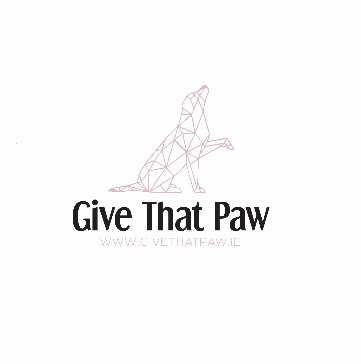 Give That Paw – Questionnaire for Breed SuitabilityName:Date:Address:Street AddressApartment/Unit #CityStateZIP CodePhone:EmailWhen are you Thinking of Getting puppy/Rescue:Breeds You Like & Why?:Have you had dogs before?YESYESNOIf no, why?: If no, why?: Have you ever been bit by a dog?YESNOIf yes, explain what happened?:Please explain what you like to do i.e Hobbies Do you have children & how many & age ranges & have they been around dogs before? Do you like small/medium/ large dogs ?What is your day to day routine like, Please explain further:What are your work hours From:To:Signature:Date: